МУНИЦИПАЛЬНОЕ БЮДЖЕТНОЕ ОБЩЕОБРАЗОВАТЕЛЬНОЕ  УЧРЕЖДЕНИЕ «ЦЕНТ ОБРАЗОВАНИЯ № 19»КОНСПЕКТ ИНТЕГРИРОВАННОГО ЗАНЯТИЯв СРЕДНЕЙ ГРУППЕ по образовательной области «Художественно-эстетическое развитие» (Музыкальное развитие)«Три кита в музыке»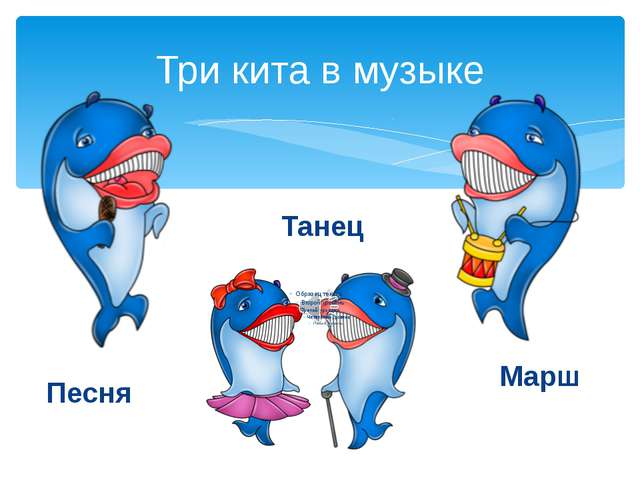 Подготовиламузыкальный руководительСучкова Анастасия Викторовнаг.Тула 2024 годТема: «Песня, танец, марш». Название: «Три кита в музыке».Группа: средняя группа «А» (4-5 лет).Дата проведения: 15 марта  2024 года.Количество детей:  22Цель образовательной деятельности: обобщить и привести в систему знания детей о трех китах - танце, песне и марше на примере творчества П. И. Чайковского.Интеграция и задачи образовательных областей:Познавательное развитие:- закрепить знания из области элементарных жанров музыки – песни, танца, марша;-  раскрыть понятие «голосовые связки»;- расширить кругозор детей в области музыкального искусства.Социально-коммуникативное развитие:- воспитывать культуру слушания.Речевое развитие:- развивать  артикуляционную моторику, дикцию;- содействовать формированию словарного запаса;- учить детей высказываться по содержанию произведения.Художественно-эстетическое развитие:- создавать условия для развития чувства метроритмической пульсации, ладового чувства, звуковысотного, интонационного слуха, певческого и речевого дыхания; внимания,  координации; памяти, слухового, творческого воображения и ассоциативного мышления;- учить различать разнохарактерную музыку;- побуждать детей к творчеству через сочинительство песен;- прививать чувство любви к музыке;- развивать у детей певческие навыки, чистое интонирование, чувство ритма;- воспитывать субъективно-ценностное отношение к искусству.Физическое развитие:- учить детей четко выполнять танцевальные движения;- учить танцевать с предметом.Методические приемы: - наглядно - зрительный (показ иллюстраций):- словесный (беседа);- практический (двигательные реакции, мелкие движения рук пальцев);- использование записи музыки, показ иллюстраций, сопоставление произведений, пояснение по содержанию, игровой прием;- пение с музыкальным сопровождением;- точный выразительный показ взрослого, напоминания;-  использование ЦОР.Оборудование:- ЦОР: интерактивная доска, ноутбук, флеш-карта, СD - диски;- ТСО: музыкальный центр;-  Презентация «Три кита»;- музыка из детского альбома П.И. Чайковского «Марш деревянных солдатиков», «Вальс»;- портрет П.И. Чайковского;- фонограмма к танцу «Тимошка»;- платочки;- песня «День сегодня необычный» музыка и слова М. Еремеевой;- «Спортивный марш» Золотарева;- журнал «Музыкальный руководитель» № 6- 2013,  стр. 56.Ход:(Дети входят в музыкальный зал и образуют круг вокруг столба)Музыкальный руководитель:Давайте поздороваемся необычно, повторяйте за мной:Валеологическая распевка «Здравствуйте! »             Здравствуй, солнце золотое!Здравствуй, небо голубое!Здравствуй, лёгкий ветерок,Здравствуй, маленький дубок.Здравствуй, утро! Здравствуй, день!Нам здороваться не лень!Здравствуйте!Музыкальный руководитель:Дети! Сегодня я вам расскажу одну историю. В давние времена люди считали, что земля держится на спинах трех китов. (показ на экране слайда «Три кита»)Только потом люди доказали, что земля круглая, и вращается вокруг солнца. И в музыке у нас есть свои «киты», их тоже три, это три основных жанра в музыке. Сегодня мы совершим по ним путешествие. Ребята, мы с вами знакомились с творчеством одного композитора, на примере которого и  вспомним все эти жанры, это детский альбом П. И. Чайковского (показ портрета). Давайте попробуем их отгадать.(Звучит «Марш деревянных солдатиков» из детского альбома Чайковского)Музыкальный руководитель:Дети! Ответьте, какая это была музыка? Пьеса исполняется предельно чётко, ровно, строго, в умеренном темпе. (ответы детей)Музыкальный руководитель: Ну, конечно это марш - наш первый кит. Положите себе на ногу свою левую руку, ладошкой вверх, а правыми пальцами указательным и средним промаршируйте по левой ладошке (представляя, как отчеканивает шаг, игрушечное войско деревянных солдатиков)(Слушают еще раз)Музыкальный руководитель: А мы с Вами продолжаем!(Далее звучит «Вальс» из детского альбома П. И. Чайковского. Вальс – это парный танец, он основан на плавном кружении. Вальс один из любимейших жанров П.И.Чайковского.)Музыкальный руководитель:К какому жанру можно отнести эту музыку?Дети: Танец. Вальс.Музыкальный руководитель:Это наш второй «кит» - танец. Давайте мы с вами потанцуем.Дети танцуют танец «Губки бантиком» с подушками(используется запись песни)Музыкальный руководитель:Теперь назовите мне третьего «Кита». (Звучит любая песня по выбору музыкального руководителя. Нужно чётко разобрать и понимать, какие именно эмоции и чувства необходимо проявить в том или ином произведении )Дети: Песня.Музыкальный руководитель: И сейчас мы с вами споем песню все вместе.(Исполняют песню «Мама-солнышко моё» м/р 1-2012 стр.34)А теперь поиграем в игру «Какой «кит» к нам пришел в гости? (звучат фрагменты вальса, польки, марша, а дети угадывают «кита»).Музыкальный руководитель: Ребята, мы еще раз убедились, что на этих трех китах держится вся музыка, и без нее не обходится каждый человек. Начиная с детского сада, мы поем песни, танцуем, на занятиях физкультуры маршируем. Они окружают нас повсюду.Музыкальный руководитель: Все ребята молодцы, старались и работали хорошо. Наше путешествие закончилось, и я с вами прощаюсь. До свидания! (дети уходят под «Спортивный марш» Золотарева).